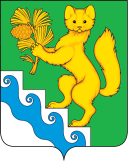 АДМИНИСТРАЦИЯ БОГУЧАНСКОГО РАЙОНАП О С Т А Н О В Л Е Н И Е22.02.2024                             с. Богучаны                                    № 185-пОб утверждении тарифа транспортной услуги службы «Социальное такси»В соответствии со ст. 17, п. 6 ч. 10 ст. 35 Федерального закона от 06.10.2003 № 131-ФЗ «Об общих принципах организации местного самоуправления в Российской Федерации», постановлением администрации Богучанского района от 21.02.2024 № 172-п «Об утверждении порядка принятия решений об установлении цены (тарифов) на услуги, работы муниципальных учреждений муниципального образования Богучанский муниципальный район Красноярского края», руководствуясь ст. ст. 7, 43, 47 Устава Богучанского района Красноярского края ПОСТАНОВЛЯЮ:Утвердить тариф транспортной услуги службы «Социальное такси» в размере 30,00 рублей за 1 км пробега.Утвердить тариф простоя (ожидания) транспортного средства, прибывшего по заказу транспортной услуги службы «Социальное такси» в размере 9,90 рублей за 1 минуту простоя.2. Контроль за выполнением настоящего Постановления возложить на первого заместителя Главы Богучанского района В.М. Любим.3. Настоящее постановление вступает в силу в день, следующий за днем опубликования в Официальном вестнике Богучанского района.Глава Богучанского района                                                  А.С. МедведевА.С. Медведев